Publicado en Madrid el 22/09/2016 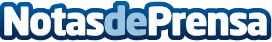 Profound, el verdadero lifting sin cirugía en exclusiva en MadridProfound es el primer dispositivo de radiofrecuencia que reactiva la elastina, el colágeno y el ácido hialurónico de la piel. El Dr. Santos Heredero, Jefe del Servicio de Cirugía Plástica, Reparadora y Estética de HM Hospitales, es el primer profesional en incluir esta novedosa técnica de Lifting sin Cirugía en la Comunidad de Madrid. Datos de contacto:Dr. Xavier Santos Heredero912 664 819Nota de prensa publicada en: https://www.notasdeprensa.es/profound-el-verdadero-lifting-sin-cirugia-en Categorias: Medicina Moda Belleza http://www.notasdeprensa.es